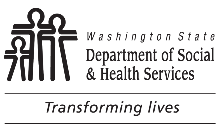 ADMINISTRACIÓN DE DISCAPACIDADES DEL DESARROLLO (DEVELOPMENTAL DISABILITIES ADMINISTRATION, DDA)	Solicitud de servicios para niños fuera del hogarADMINISTRACIÓN DE DISCAPACIDADES DEL DESARROLLO (DEVELOPMENTAL DISABILITIES ADMINISTRATION, DDA)	Solicitud de servicios para niños fuera del hogarADMINISTRACIÓN DE DISCAPACIDADES DEL DESARROLLO (DEVELOPMENTAL DISABILITIES ADMINISTRATION, DDA)	Solicitud de servicios para niños fuera del hogarADMINISTRACIÓN DE DISCAPACIDADES DEL DESARROLLO (DEVELOPMENTAL DISABILITIES ADMINISTRATION, DDA)	Solicitud de servicios para niños fuera del hogarADMINISTRACIÓN DE DISCAPACIDADES DEL DESARROLLO (DEVELOPMENTAL DISABILITIES ADMINISTRATION, DDA)	Solicitud de servicios para niños fuera del hogarADMINISTRACIÓN DE DISCAPACIDADES DEL DESARROLLO (DEVELOPMENTAL DISABILITIES ADMINISTRATION, DDA)	Solicitud de servicios para niños fuera del hogarADMINISTRACIÓN DE DISCAPACIDADES DEL DESARROLLO (DEVELOPMENTAL DISABILITIES ADMINISTRATION, DDA)	Solicitud de servicios para niños fuera del hogarNOMBRE DEL NIÑO/JOVENNOMBRE DEL NIÑO/JOVENNOMBRE DEL NIÑO/JOVENNOMBRE DEL NIÑO/JOVENEDADEDADEDADFECHA DE NACIMIENTONOMBRE DE LOS PADRES O DEL TUTOR LEGAL (VÉASE LA DEFINICIÓN MÁS ABAJO)NOMBRE DE LOS PADRES O DEL TUTOR LEGAL (VÉASE LA DEFINICIÓN MÁS ABAJO)NOMBRE DE LOS PADRES O DEL TUTOR LEGAL (VÉASE LA DEFINICIÓN MÁS ABAJO)NOMBRE DE LOS PADRES O DEL TUTOR LEGAL (VÉASE LA DEFINICIÓN MÁS ABAJO)NOMBRE DE LOS PADRES O DEL TUTOR LEGAL (VÉASE LA DEFINICIÓN MÁS ABAJO)NOMBRE DE LOS PADRES O DEL TUTOR LEGAL (VÉASE LA DEFINICIÓN MÁS ABAJO)NOMBRE DE LOS PADRES O DEL TUTOR LEGAL (VÉASE LA DEFINICIÓN MÁS ABAJO)FECHA DE LA SOLICITUDDIRECCIÓN	CIUDAD	ESTADO	CÓDIGO POSTALDIRECCIÓN	CIUDAD	ESTADO	CÓDIGO POSTALDIRECCIÓN	CIUDAD	ESTADO	CÓDIGO POSTALDIRECCIÓN	CIUDAD	ESTADO	CÓDIGO POSTALDIRECCIÓN	CIUDAD	ESTADO	CÓDIGO POSTALDIRECCIÓN	CIUDAD	ESTADO	CÓDIGO POSTALDIRECCIÓN	CIUDAD	ESTADO	CÓDIGO POSTALDIRECCIÓN	CIUDAD	ESTADO	CÓDIGO POSTAL¿Vive este niño con usted en esta dirección?    Si      NoEn caso negativo, facilite una explicación:¿Vive este niño con usted en esta dirección?    Si      NoEn caso negativo, facilite una explicación:¿Vive este niño con usted en esta dirección?    Si      NoEn caso negativo, facilite una explicación:¿Vive este niño con usted en esta dirección?    Si      NoEn caso negativo, facilite una explicación:¿Vive este niño con usted en esta dirección?    Si      NoEn caso negativo, facilite una explicación:¿Vive este niño con usted en esta dirección?    Si      NoEn caso negativo, facilite una explicación:¿Vive este niño con usted en esta dirección?    Si      NoEn caso negativo, facilite una explicación:¿Vive este niño con usted en esta dirección?    Si      NoEn caso negativo, facilite una explicación:Yo/nosotros somos los padres legales y custodios de este niño.    Si      NoSi procede, los padres o el tutor legal han proporcionado documentación judicial que verifica la relación de custodia.        Si     NoYo/nosotros somos los padres legales y custodios de este niño.    Si      NoSi procede, los padres o el tutor legal han proporcionado documentación judicial que verifica la relación de custodia.        Si     NoYo/nosotros somos los padres legales y custodios de este niño.    Si      NoSi procede, los padres o el tutor legal han proporcionado documentación judicial que verifica la relación de custodia.        Si     NoYo/nosotros somos los padres legales y custodios de este niño.    Si      NoSi procede, los padres o el tutor legal han proporcionado documentación judicial que verifica la relación de custodia.        Si     NoYo/nosotros somos los padres legales y custodios de este niño.    Si      NoSi procede, los padres o el tutor legal han proporcionado documentación judicial que verifica la relación de custodia.        Si     NoYo/nosotros somos los padres legales y custodios de este niño.    Si      NoSi procede, los padres o el tutor legal han proporcionado documentación judicial que verifica la relación de custodia.        Si     NoYo/nosotros somos los padres legales y custodios de este niño.    Si      NoSi procede, los padres o el tutor legal han proporcionado documentación judicial que verifica la relación de custodia.        Si     NoYo/nosotros somos los padres legales y custodios de este niño.    Si      NoSi procede, los padres o el tutor legal han proporcionado documentación judicial que verifica la relación de custodia.        Si     NoINFORMACIÓN LEGAL ADICIONAL RELATIVA A SU HIJOINFORMACIÓN LEGAL ADICIONAL RELATIVA A SU HIJOINFORMACIÓN LEGAL ADICIONAL RELATIVA A SU HIJOINFORMACIÓN LEGAL ADICIONAL RELATIVA A SU HIJOINFORMACIÓN LEGAL ADICIONAL RELATIVA A SU HIJOINFORMACIÓN LEGAL ADICIONAL RELATIVA A SU HIJOINFORMACIÓN LEGAL ADICIONAL RELATIVA A SU HIJOINFORMACIÓN LEGAL ADICIONAL RELATIVA A SU HIJONÚMERO DE TELÉFONO ACTUAL DE LOS PADRESNÚMERO DE TELÉFONO ACTUAL DE LOS PADRESNÚMERO DE TELÉFONO ACTUAL DE LOS PADRESDIRECCIÓN DE CORREO ELECTRÓNICODIRECCIÓN DE CORREO ELECTRÓNICODIRECCIÓN DE CORREO ELECTRÓNICODIRECCIÓN DE CORREO ELECTRÓNICODIRECCIÓN DE CORREO ELECTRÓNICONÚMERO DE TELÉFONO ACTUAL DE LOS PADRESNÚMERO DE TELÉFONO ACTUAL DE LOS PADRESNÚMERO DE TELÉFONO ACTUAL DE LOS PADRESDIRECCIÓN DE CORREO ELECTRÓNICODIRECCIÓN DE CORREO ELECTRÓNICODIRECCIÓN DE CORREO ELECTRÓNICODIRECCIÓN DE CORREO ELECTRÓNICODIRECCIÓN DE CORREO ELECTRÓNICONÚMERO ACTUAL DE TELÉFONO DEL PADRE EN EL TRABAJONÚMERO ACTUAL DE TELÉFONO DEL PADRE EN EL TRABAJODIRECCIÓN DE CORREO ELECTRÓNICODIRECCIÓN DE CORREO ELECTRÓNICODIRECCIÓN DE CORREO ELECTRÓNICODIRECCIÓN DE CORREO ELECTRÓNICONÚMERO DE TELÉFONO MÓVIL ACTUALNÚMERO DE TELÉFONO MÓVIL ACTUALNÚMERO ACTUAL DE TELÉFONO DEL PADRE EN EL TRABAJONÚMERO ACTUAL DE TELÉFONO DEL PADRE EN EL TRABAJODIRECCIÓN DE CORREO ELECTRÓNICODIRECCIÓN DE CORREO ELECTRÓNICODIRECCIÓN DE CORREO ELECTRÓNICODIRECCIÓN DE CORREO ELECTRÓNICONÚMERO DE TELÉFONO MÓVIL ACTUALNÚMERO DE TELÉFONO MÓVIL ACTUALEl capítulo 71A.28 RCW regula los servicios fuera del hogar.  La intención de la legislatura es que cuando la única razón para los servicios fuera del hogar sea la discapacidad del desarrollo del niño, dichos servicios se ofrezcan a través de un plan de servicio voluntario centrado en la persona.  Los padres o los tutores legales conservan la custodia legal de su hijo y la toma de decisiones sigue siendo su responsabilidad.  Al firmar, usted afirma que es el padre o la madre que tiene la custodia del niño/joven arriba mencionado.  Los padres o el tutor legal pueden poner fin a los servicios en cualquier momento.  Si los padres del niño/joven están casados y viven juntos, no es necesario que ambos padres firmen.  Si los padres del niño/joven están separados, se requiere la consulta y la firma de ambas partes.  Se pueden hacer excepciones con una orden judicial firmada que delimite a uno de los padres la autoridad exclusiva para dirigir los servicios del niño/joven menor de edad, o cuando haya pruebas de que uno de los padres ha renunciado explícita o funcionalmente a la función de padre.  El WAC 388-826-0005 define a los padres como padres biológicos o adoptivos, tutores o custodios legales con autoridad legal para tomar decisiones en nombre del niño en relación con la atención sanitaria y las prestaciones públicas.  El capítulo 71A.28 RCW regula los servicios fuera del hogar.  La intención de la legislatura es que cuando la única razón para los servicios fuera del hogar sea la discapacidad del desarrollo del niño, dichos servicios se ofrezcan a través de un plan de servicio voluntario centrado en la persona.  Los padres o los tutores legales conservan la custodia legal de su hijo y la toma de decisiones sigue siendo su responsabilidad.  Al firmar, usted afirma que es el padre o la madre que tiene la custodia del niño/joven arriba mencionado.  Los padres o el tutor legal pueden poner fin a los servicios en cualquier momento.  Si los padres del niño/joven están casados y viven juntos, no es necesario que ambos padres firmen.  Si los padres del niño/joven están separados, se requiere la consulta y la firma de ambas partes.  Se pueden hacer excepciones con una orden judicial firmada que delimite a uno de los padres la autoridad exclusiva para dirigir los servicios del niño/joven menor de edad, o cuando haya pruebas de que uno de los padres ha renunciado explícita o funcionalmente a la función de padre.  El WAC 388-826-0005 define a los padres como padres biológicos o adoptivos, tutores o custodios legales con autoridad legal para tomar decisiones en nombre del niño en relación con la atención sanitaria y las prestaciones públicas.  El capítulo 71A.28 RCW regula los servicios fuera del hogar.  La intención de la legislatura es que cuando la única razón para los servicios fuera del hogar sea la discapacidad del desarrollo del niño, dichos servicios se ofrezcan a través de un plan de servicio voluntario centrado en la persona.  Los padres o los tutores legales conservan la custodia legal de su hijo y la toma de decisiones sigue siendo su responsabilidad.  Al firmar, usted afirma que es el padre o la madre que tiene la custodia del niño/joven arriba mencionado.  Los padres o el tutor legal pueden poner fin a los servicios en cualquier momento.  Si los padres del niño/joven están casados y viven juntos, no es necesario que ambos padres firmen.  Si los padres del niño/joven están separados, se requiere la consulta y la firma de ambas partes.  Se pueden hacer excepciones con una orden judicial firmada que delimite a uno de los padres la autoridad exclusiva para dirigir los servicios del niño/joven menor de edad, o cuando haya pruebas de que uno de los padres ha renunciado explícita o funcionalmente a la función de padre.  El WAC 388-826-0005 define a los padres como padres biológicos o adoptivos, tutores o custodios legales con autoridad legal para tomar decisiones en nombre del niño en relación con la atención sanitaria y las prestaciones públicas.  El capítulo 71A.28 RCW regula los servicios fuera del hogar.  La intención de la legislatura es que cuando la única razón para los servicios fuera del hogar sea la discapacidad del desarrollo del niño, dichos servicios se ofrezcan a través de un plan de servicio voluntario centrado en la persona.  Los padres o los tutores legales conservan la custodia legal de su hijo y la toma de decisiones sigue siendo su responsabilidad.  Al firmar, usted afirma que es el padre o la madre que tiene la custodia del niño/joven arriba mencionado.  Los padres o el tutor legal pueden poner fin a los servicios en cualquier momento.  Si los padres del niño/joven están casados y viven juntos, no es necesario que ambos padres firmen.  Si los padres del niño/joven están separados, se requiere la consulta y la firma de ambas partes.  Se pueden hacer excepciones con una orden judicial firmada que delimite a uno de los padres la autoridad exclusiva para dirigir los servicios del niño/joven menor de edad, o cuando haya pruebas de que uno de los padres ha renunciado explícita o funcionalmente a la función de padre.  El WAC 388-826-0005 define a los padres como padres biológicos o adoptivos, tutores o custodios legales con autoridad legal para tomar decisiones en nombre del niño en relación con la atención sanitaria y las prestaciones públicas.  El capítulo 71A.28 RCW regula los servicios fuera del hogar.  La intención de la legislatura es que cuando la única razón para los servicios fuera del hogar sea la discapacidad del desarrollo del niño, dichos servicios se ofrezcan a través de un plan de servicio voluntario centrado en la persona.  Los padres o los tutores legales conservan la custodia legal de su hijo y la toma de decisiones sigue siendo su responsabilidad.  Al firmar, usted afirma que es el padre o la madre que tiene la custodia del niño/joven arriba mencionado.  Los padres o el tutor legal pueden poner fin a los servicios en cualquier momento.  Si los padres del niño/joven están casados y viven juntos, no es necesario que ambos padres firmen.  Si los padres del niño/joven están separados, se requiere la consulta y la firma de ambas partes.  Se pueden hacer excepciones con una orden judicial firmada que delimite a uno de los padres la autoridad exclusiva para dirigir los servicios del niño/joven menor de edad, o cuando haya pruebas de que uno de los padres ha renunciado explícita o funcionalmente a la función de padre.  El WAC 388-826-0005 define a los padres como padres biológicos o adoptivos, tutores o custodios legales con autoridad legal para tomar decisiones en nombre del niño en relación con la atención sanitaria y las prestaciones públicas.  El capítulo 71A.28 RCW regula los servicios fuera del hogar.  La intención de la legislatura es que cuando la única razón para los servicios fuera del hogar sea la discapacidad del desarrollo del niño, dichos servicios se ofrezcan a través de un plan de servicio voluntario centrado en la persona.  Los padres o los tutores legales conservan la custodia legal de su hijo y la toma de decisiones sigue siendo su responsabilidad.  Al firmar, usted afirma que es el padre o la madre que tiene la custodia del niño/joven arriba mencionado.  Los padres o el tutor legal pueden poner fin a los servicios en cualquier momento.  Si los padres del niño/joven están casados y viven juntos, no es necesario que ambos padres firmen.  Si los padres del niño/joven están separados, se requiere la consulta y la firma de ambas partes.  Se pueden hacer excepciones con una orden judicial firmada que delimite a uno de los padres la autoridad exclusiva para dirigir los servicios del niño/joven menor de edad, o cuando haya pruebas de que uno de los padres ha renunciado explícita o funcionalmente a la función de padre.  El WAC 388-826-0005 define a los padres como padres biológicos o adoptivos, tutores o custodios legales con autoridad legal para tomar decisiones en nombre del niño en relación con la atención sanitaria y las prestaciones públicas.  El capítulo 71A.28 RCW regula los servicios fuera del hogar.  La intención de la legislatura es que cuando la única razón para los servicios fuera del hogar sea la discapacidad del desarrollo del niño, dichos servicios se ofrezcan a través de un plan de servicio voluntario centrado en la persona.  Los padres o los tutores legales conservan la custodia legal de su hijo y la toma de decisiones sigue siendo su responsabilidad.  Al firmar, usted afirma que es el padre o la madre que tiene la custodia del niño/joven arriba mencionado.  Los padres o el tutor legal pueden poner fin a los servicios en cualquier momento.  Si los padres del niño/joven están casados y viven juntos, no es necesario que ambos padres firmen.  Si los padres del niño/joven están separados, se requiere la consulta y la firma de ambas partes.  Se pueden hacer excepciones con una orden judicial firmada que delimite a uno de los padres la autoridad exclusiva para dirigir los servicios del niño/joven menor de edad, o cuando haya pruebas de que uno de los padres ha renunciado explícita o funcionalmente a la función de padre.  El WAC 388-826-0005 define a los padres como padres biológicos o adoptivos, tutores o custodios legales con autoridad legal para tomar decisiones en nombre del niño en relación con la atención sanitaria y las prestaciones públicas.  El capítulo 71A.28 RCW regula los servicios fuera del hogar.  La intención de la legislatura es que cuando la única razón para los servicios fuera del hogar sea la discapacidad del desarrollo del niño, dichos servicios se ofrezcan a través de un plan de servicio voluntario centrado en la persona.  Los padres o los tutores legales conservan la custodia legal de su hijo y la toma de decisiones sigue siendo su responsabilidad.  Al firmar, usted afirma que es el padre o la madre que tiene la custodia del niño/joven arriba mencionado.  Los padres o el tutor legal pueden poner fin a los servicios en cualquier momento.  Si los padres del niño/joven están casados y viven juntos, no es necesario que ambos padres firmen.  Si los padres del niño/joven están separados, se requiere la consulta y la firma de ambas partes.  Se pueden hacer excepciones con una orden judicial firmada que delimite a uno de los padres la autoridad exclusiva para dirigir los servicios del niño/joven menor de edad, o cuando haya pruebas de que uno de los padres ha renunciado explícita o funcionalmente a la función de padre.  El WAC 388-826-0005 define a los padres como padres biológicos o adoptivos, tutores o custodios legales con autoridad legal para tomar decisiones en nombre del niño en relación con la atención sanitaria y las prestaciones públicas.  FIRMA DEL PADRE O TUTOR LEGALFIRMA DEL PADRE O TUTOR LEGALFIRMA DEL PADRE O TUTOR LEGALFIRMA DEL PADRE O TUTOR LEGALFIRMA DEL PADRE O TUTOR LEGALFECHAFECHAFECHAFIRMA DE LOS PADRESFIRMA DE LOS PADRESFIRMA DE LOS PADRESFIRMA DE LOS PADRESFIRMA DE LOS PADRESFECHAFECHAFECHAFIRMA DEL COORDINADOR DE LA OHS O DE LA PERSONA DESIGNADA FIRMA DEL COORDINADOR DE LA OHS O DE LA PERSONA DESIGNADA FIRMA DEL COORDINADOR DE LA OHS O DE LA PERSONA DESIGNADA FIRMA DEL COORDINADOR DE LA OHS O DE LA PERSONA DESIGNADA FIRMA DEL COORDINADOR DE LA OHS O DE LA PERSONA DESIGNADA FECHAFECHAFECHADISTRIBUCIÓN:  Copias a:  Padres; Expediente del Cliente; Director del Programa Residencial para Niños de la sede centralDISTRIBUCIÓN:  Copias a:  Padres; Expediente del Cliente; Director del Programa Residencial para Niños de la sede centralDISTRIBUCIÓN:  Copias a:  Padres; Expediente del Cliente; Director del Programa Residencial para Niños de la sede centralDISTRIBUCIÓN:  Copias a:  Padres; Expediente del Cliente; Director del Programa Residencial para Niños de la sede centralDISTRIBUCIÓN:  Copias a:  Padres; Expediente del Cliente; Director del Programa Residencial para Niños de la sede centralDISTRIBUCIÓN:  Copias a:  Padres; Expediente del Cliente; Director del Programa Residencial para Niños de la sede centralDISTRIBUCIÓN:  Copias a:  Padres; Expediente del Cliente; Director del Programa Residencial para Niños de la sede centralDISTRIBUCIÓN:  Copias a:  Padres; Expediente del Cliente; Director del Programa Residencial para Niños de la sede central